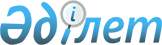 Об утверждении Правил включения и исключения субъектов рынка из Государственного реестра субъектов рынка, занимающих доминирующее или монопольное положение
					
			Утративший силу
			
			
		
					Приказ и.о. Министра национальной экономики Республики Казахстан от 27 марта 2015 года № 262. Зарегистрирован в Министерстве юстиции Республики Казахстан 28 апреля 2015 года № 10816. Утратил силу приказом Министра национальной экономики Республики Казахстан от 30 ноября 2015 года № 740      Сноска. Утратил силу приказом Министра национальной экономики РК от 30.11.2015 № 740 (вводится в действие с 01.01.2016).

      В соответствии с подпунктом 9) статьи 39 Закона Республики Казахстан от 25 декабря 2008 года «О конкуренции» ПРИКАЗЫВАЮ:



      1. Утвердить прилагаемые Правила включения и исключения субъектов рынка из Государственного реестра субъектов рынка, занимающих доминирующее или монопольное положение.



      2. Комитету по регулированию естественных монополий и защите конкуренции Министерства национальной экономики Республики Казахстан обеспечить в установленном законодательством Республики Казахстан порядке:

      1) государственную регистрацию настоящего приказа в Министерстве юстиции Республики Казахстан;

      2) в течение десяти календарных дней после государственной регистрации настоящего приказа его направление на официальное опубликование в периодических печатных изданиях и в информационно-правовой системе «Әділет»;

      3) размещение настоящего приказа на интернет-ресурсе Министерства национальной экономики Республики Казахстан.



      3. Контроль за исполнением настоящего приказа возложить на первого вице-министра национальной экономики Республики Казахстан.



      4. Настоящий приказ вводится в действие по истечении десяти календарных дней после дня его первого официального опубликования.      Исполняющий обязанности Министра           М. Кусаинов

Утверждены           

приказом исполняющего обязанности

Министра национальной экономики 

Республики Казахстан     

от 27 марта 2015 года № 262   

Правила включения и исключения субъектов рынка из Государственного реестра субъектов рынка, занимающих доминирующее или монопольное положение

      1. Настоящие Правила включения и исключения субъектов рынка из Государственного реестра субъектов рынка, занимающих доминирующее или монопольное положение, (далее - Правила) разработаны в соответствии с Законом Республики Казахстан от 25 декабря 2008 года «О конкуренции» (далее - Закон) и определяют порядок включения и исключения субъектов рынка из Государственного реестра субъектов рынка, занимающих доминирующее или монопольное положение (далее - Реестр).



      2. Формирование и ведение реестра осуществляет ведомство государственного органа, осуществляющий руководство в сфере защиты конкуренции и ограничения монополистической деятельности, контроль и регулирование деятельности, отнесенной к сфере государственной монополии (далее - ведомство антимонопольного органа).

      Реестр ведется по форме, согласно приложению к настоящим Правилам.



      3. Утвержденный Реестр, а также внесение в него изменений публикуются на официальном Интернет-ресурсе антимонопольного органа.



      4. Формирование и ведение Реестра осуществляются путем включения в него, исключения из него, а также внесения изменений в сведения о субъекте рынка, содержащиеся в Реестре.



      5. Формирование Реестра осуществляется на основании результатов анализа товарных рынков, проведенного ведомством антимонопольного органа в соответствии с Методиками по проведению анализа и оценки состояния конкурентной среды на товарном рынке, утверждаемые в соответствии с подпунктом 14) статьи 39 Законом.



      По результатам проведенного анализа и оценки состояния конкурентной среды на товарном рынке ведомством антимонопольного органа в течении десяти календарных дней издается приказ о включении или исключении из Реестра либо внесения изменения и (или) дополнения в него по решению Председателя ведомства антимонопольного органа, в случае его отсутствия лица исполняющего его обязанности.



      В случае если наименование услуги, по которой субъект рынка состоит в Реестре, изменится на основании соответствующего нормативного правового акта, но при этом технологический процесс оказания услуги не подвергся изменению, изменение в наименование услуги субъекта рынка, состоящего в Реестре, вносится без проведения нового (дополнительного) анализа.

      Сноска. Пункт 5 в редакции приказа Министра национальной экономики РК от 21.07.2015 № 552 (вводится в действие по истечении десяти календарных дней после дня его первого официального опубликования).



      6. Ведомство антимонопольного органа в течение десяти рабочих дней с момента принятия решения о включении субъекта рынка либо внесения изменения в Реестр направляет ему выписку из Реестра, при исключении субъекта рынка из Реестра в тот же срок письменно уведомляет его об исключении из Реестра.



      7. Ведомство антимонопольного органа при включении в реестр субъекта рынка, осуществляющего деятельность в сферах, отнесенных в соответствии со статьей 7-1 Закона Республики Казахстан от 9 июля 1998 года «О естественных монополиях и регулируемых рынках» к регулируемым, направляет выписку из реестра в уполномоченные органы.

      При исключении субъекта регулируемого рынка из Реестра ведомство антимонопольного органа письменно уведомляет государственные органы соответствующей сферы деятельности.



      8. Включению в Реестр подлежат субъекты рынка, занимающие доминирующее или монопольное положение на соответствующем товарном рынке в соответствии с Законом.



      9. Группа лиц включается в Реестр как единый субъект рынка с указанием всех физических и (или) юридических лиц, входящих в группу лиц, осуществляющие деятельность на соответствующем товарном рынке.

      Включение в Реестр субъектов рынка, составляющих группу лиц, не зависит от их общего количества и конкретной доли каждого из них.



      10. В случае выхода на соответствующий товарный рынок новых субъектов рынка, которые образуют группу лиц с субъектами рынка, уже состоящими в Реестре и реализующими аналогичные (взаимозаменяемые) товары (работы, услуги), такие субъекты рынка включаются в Реестр в составе группы лиц без проведения нового (дополнительного) анализа.



      11. В случае создания внутри группы лиц новых субъектов рынка, занимающихся видами деятельности, по которым включена группа лиц в Реестр, данные субъекты рынка включаются в реестр по факту их выявления.



      12. Основаниями для исключения субъекта рынка из Реестра являются:

      1) прекращение деятельности юридического лица, физического лица в качестве индивидуального предпринимателя (по заявлению субъектов рынка);

      2) вступившее в законную силу решение суда об исключении субъекта рынка из реестра;

      3) снижение доли субъекта рынка на соответствующем товарном рынке, в результате которого субъект рынка утратил доминирующее или монопольное положение, установленное по результатам анализа и оценки состояния конкурентной среды на товарном рынке;

      4) прекращение осуществления вида деятельности, по которому субъект рынка занимает доминирующее или монопольное положение.

Приложение               

к Правилам включения и исключения    

субъектов рынка из            

Государственного реестра субъектов рынка,

занимающих доминирующее или       

монопольное положение          

форма 

Государственный реестр субъектов рынка, занимающих доминирующее или монопольное положение
					© 2012. РГП на ПХВ «Институт законодательства и правовой информации Республики Казахстан» Министерства юстиции Республики Казахстан
				№

п/пНаименование субъекта (субъектов) рынкаНаименование реализуемого субъектом рынка товара (работ, услуг)Географические границы товарного рынкаДоля субъекта рынка на товарном рынке123451.2.